Krajské kolo Plamen 2014 -201513. června 2015PřísnoticeVčera jsme se zúčastnili krajského kola hry Plamen. Na tuto soutěž jsme si půjčili dva starší žáky z Bosonoh, protože naši se nemohli účastnit kvůli tomu, že byli na školním výletě. V pátek jsme protáhli výcvik a ti co nebydlí v Útěchově, tak přespali u Sáňků. Po výcviku jsme pečlivě nachystali materiál. Ráno jsme odjížděli v 6 hodin. Od rána bylo velké teplo a my nevěděli, kam se schovat před slunkem. Ať jsme se snažili jak chtěli, tak jsme byli pořád na šestém místě.  Nakonec jsme obsadili poslední šesté místo. Složení družstva:  Marcela Petrašová, Dominik Pavelka, Marek Jarušek, Veronika Pospíšilová, Vladimír Sáňka,  Filip Koch, , Tomáš Mareček ,                              Martin Stejskal a Veronika MarečkováCelkové výsledky Krajského kola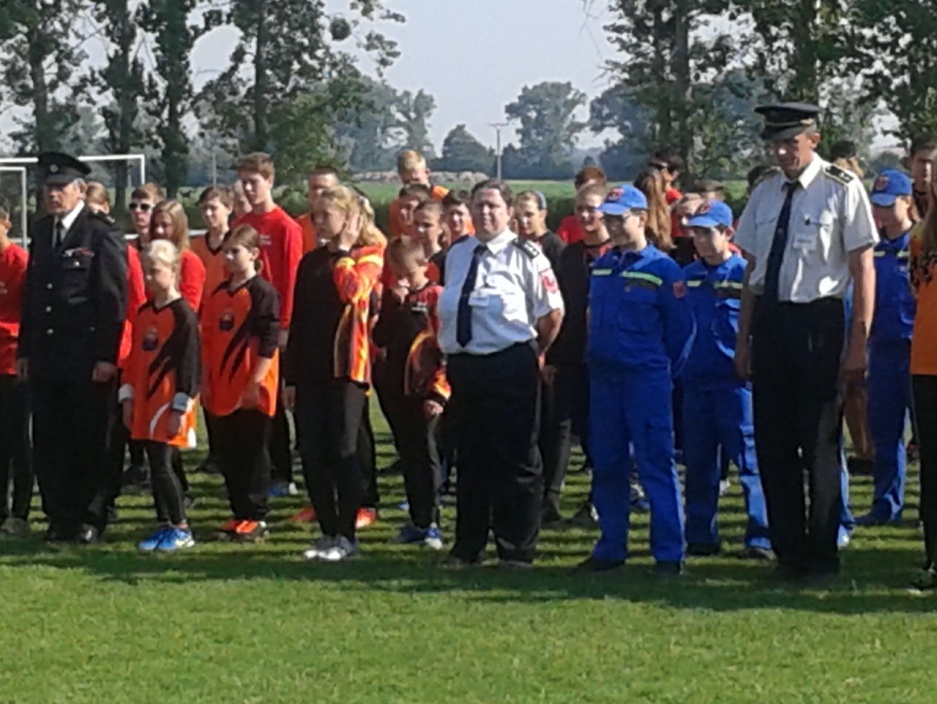 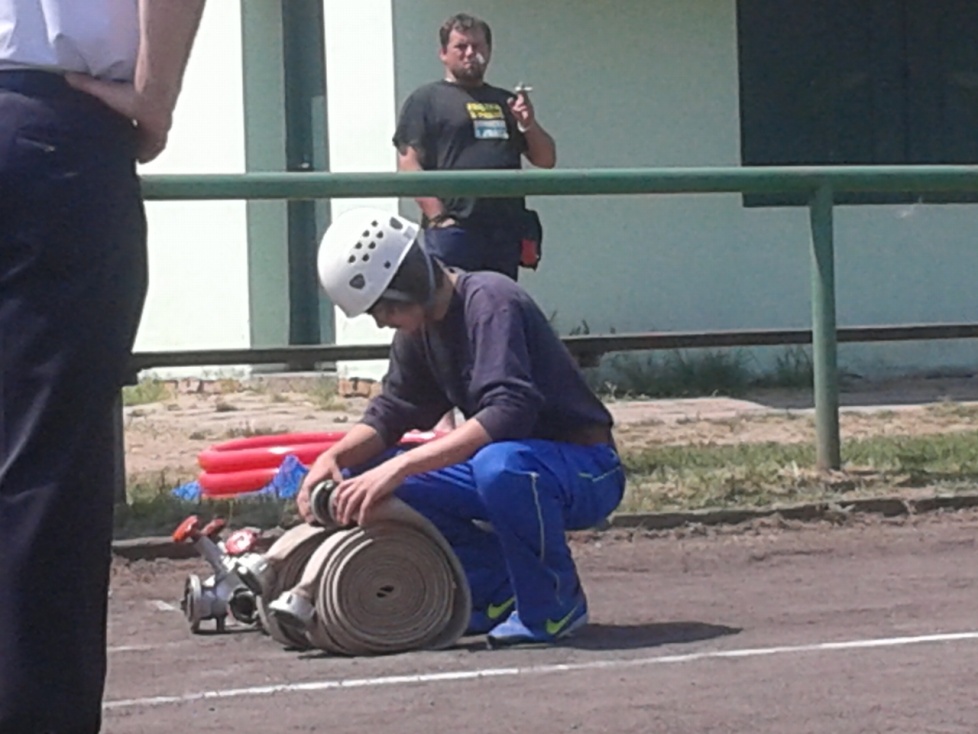 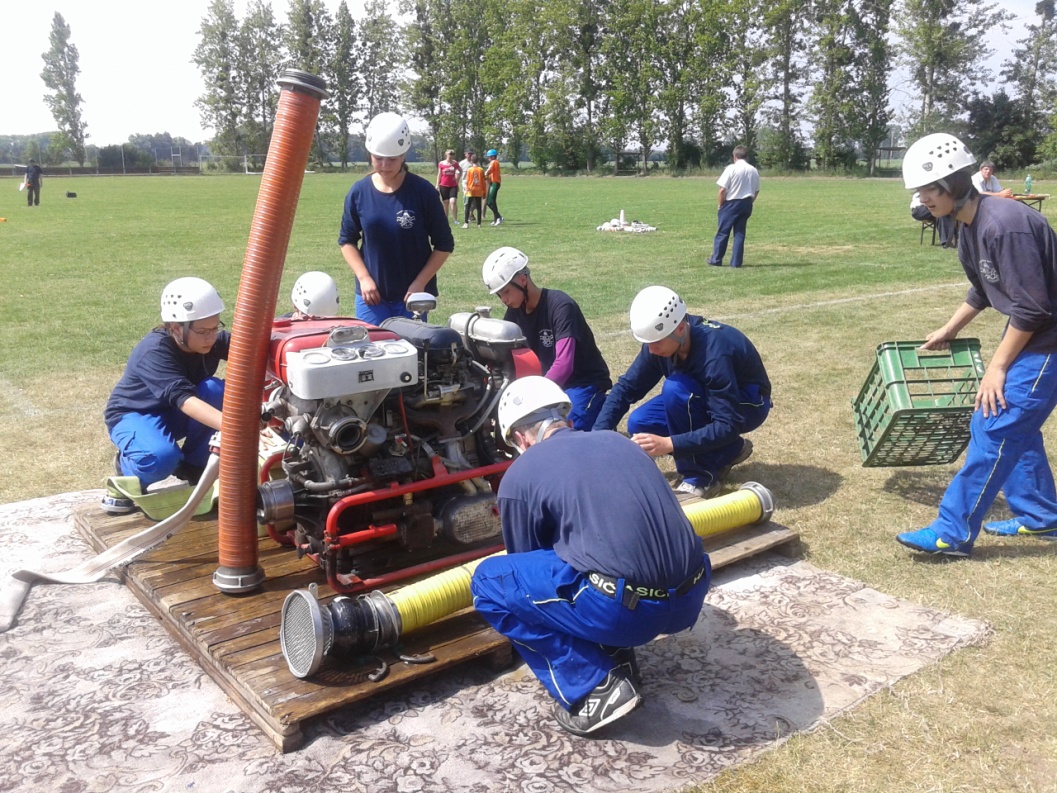 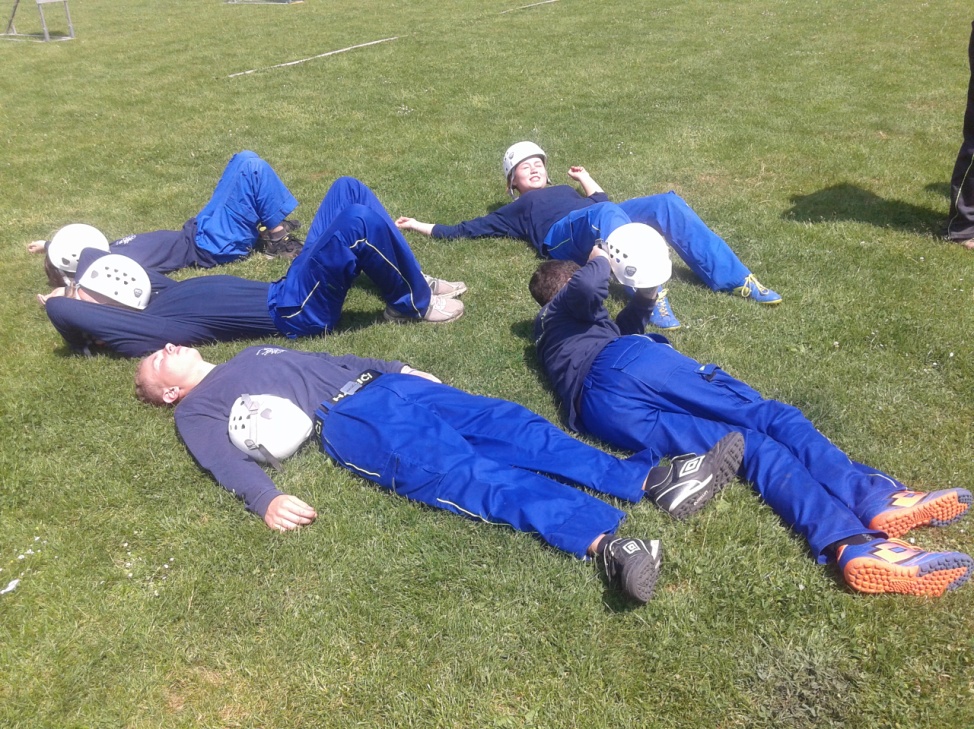 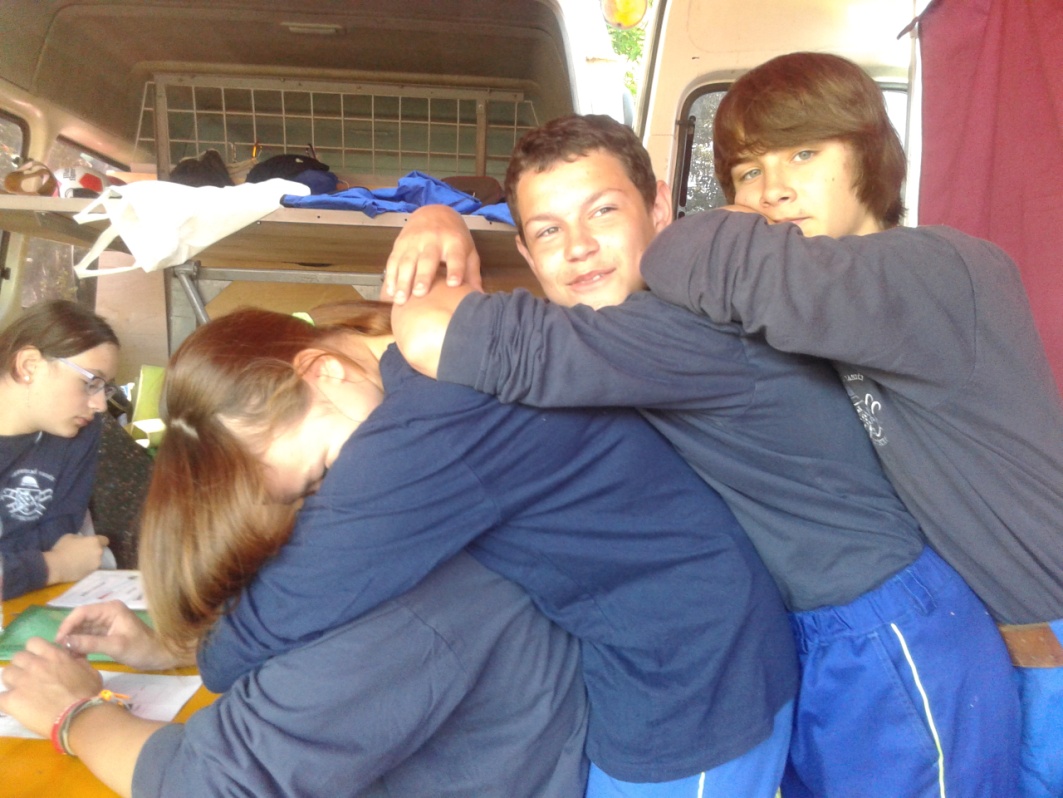 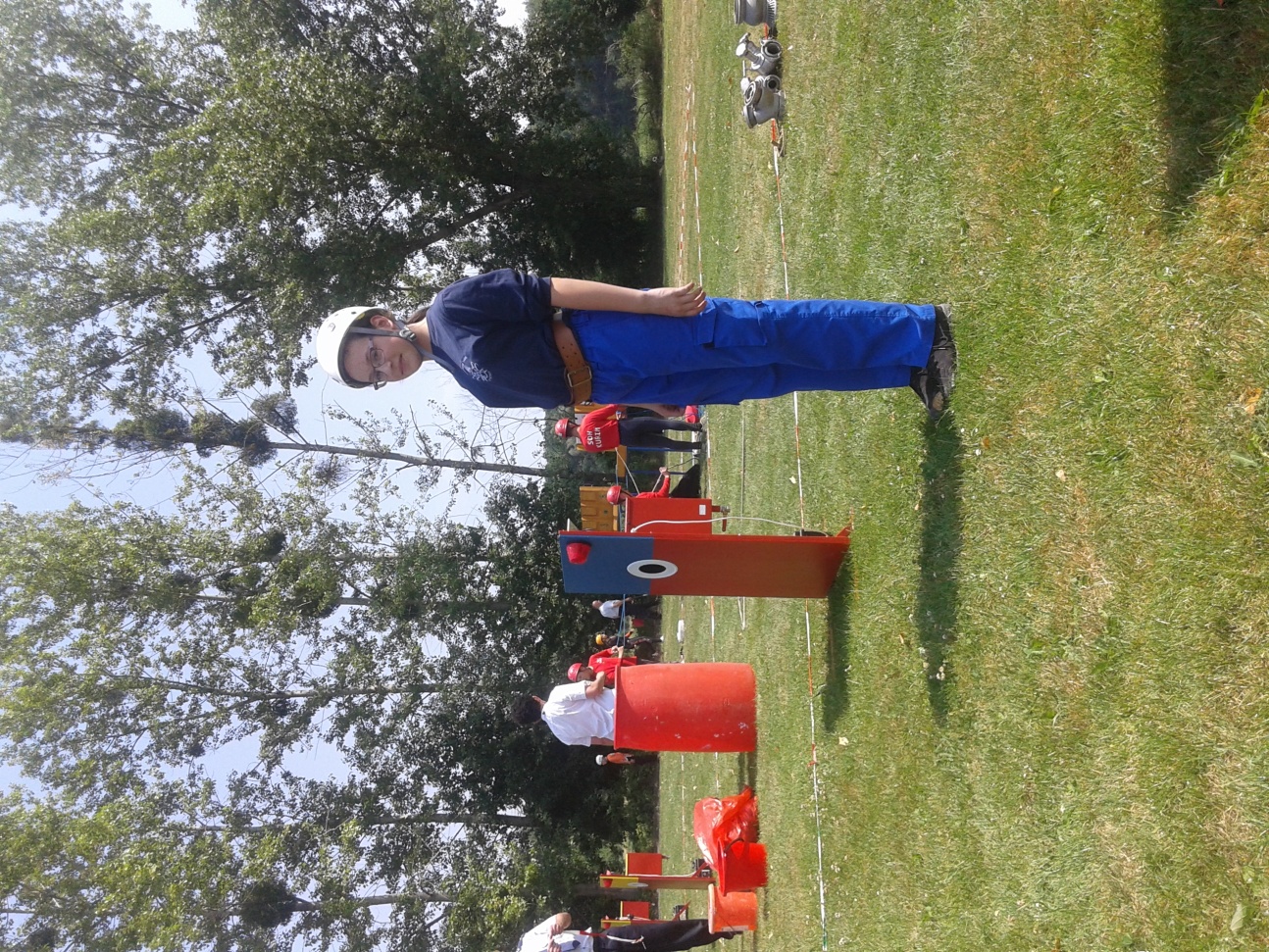 